ZÁKLADNÁ ŠKOLA S MATERSKOU ŠKOLOU, Podhájska 10A, Martin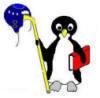 036 01 Martin,, tel. č.043/4238795, e-mail: polacikova@zspodhajska.sk  ––––––––––––––––––––––––––––––––––––––––––––––––––––––––––––––––––––––––––––––––––––––––––––––––––––––––––                                                     Žiadosťo prijatie dieťaťa na predprimárne vzdelávanie                                                     ( Vypisujte čitateľne, tlačeným písmom)Meno a priezvisko dieťaťa: ........................................................................................................................Dátum a miesto narodenia:.............................................................................................................................Rodné  číslo:.....................................................................................................................................................Bydlisko trvalé:......................................................................................................    PSČ:..........................Bydlisko prechodné:..................................................................................................     PSČ:.........................Spádová MŠ (povinné predpr. vzdelávanie)....................................................................................................Názov a číslo zdravotnej poisťovne ...............................................................................................................Národnosť:.....................................................	Štátne občianstvo:................................................................MATKA: meno a priezvisko, titl:                                                            telef. kontakt:Adresa( ak je iná ako bydlisko trvalé): OTEC: meno a priezvisko, titl:                                                               telef. kontakt:Adresa( ak je iná ako bydlisko trvalé): O dieťa sa stará:	matka	otec	obaja rodičiaDieťa navštevovalo/nenavštevovalo MŠ (uveďte ktorú a dokedy) ...............................................................Žiadam(e) prijať dieťa do MŠ na :A/ celodenný pobyt (desiata, obed, olovrant)                B/ poldenný pobyt (desiata, obed),Nástup dieťaťa do materskej školy žiadam(e) od dňa: ..................................................................................................................................................	....................................................................................dátum podania prihlášky	podpisy oboch zákonných zástupcovVyplní Materská škola:Dátum prijatia prihlášky:Evidenčné číslo prihlášky:pečiatka a podpiszástupkyne riaditeľa pre MŠZáväzný dátum nástupu dieťaťa do materskej školy: ..........................................................Zisťované údaje sú v súlade so zákonom č. 428/2002 Z. z. o ochrane osobných  údajov v znení neskorších predpisov,  zákonom č. 596/2003 Z. z. o štátnej správe v školstve a školskej samospráve a o zmene a doplnení niektorých zákonov v znení neskorších predpisov. 
Vyhlásenie zákonného zástupcu dieťaťa1. Vyhlasujem, že všetky údaje som uviedla/uviedol pravdivo a úplne, a že som si  vedomá/ý, že nepravdivé  alebo neúplne údaje môžu byť použité v môj neprospech pri rozhodnutí o prijatí dieťaťa do materskej školy.2. Vyhlasujem, že svoje dieťaťa po príchode do materskej školy osobne odovzdám službukonajúcej učiteľke a že oznámim riaditeľstvu materskej školy výskyt infekčnej choroby v rodine, u dieťaťa, alebo v najbližšom okolí. Po ukončení výchovy a vzdelávania ho preberie zákonný zástupca alebo iná poverená osoba /staršia ako 10 rokov/ na základe písomného splnomocnenia.3. Zároveň vyhlasujem, že sa oboznámim a budem dodržiavať Školský poriadok materskej školy. Beriem na vedomie, že na základe opakovaného porušovania Školského poriadku školy dieťaťom, či zákonnými dieťaťa, môže riaditeľ/zástupkyňa MŠ rozhodnúť o ukončení dochádzky môjho dieťaťa do materskej školy.4. Zároveň sa zaväzujem, že budem pravidelne mesačne platiť príspevok na čiastočnú úhradu výdavkov materskej školy v zmysle § 28 zákona č.245/2008 o výchove a vzdelávaní /školský zákon/ a o zmene a doplnení niektorých zákonov  a v zmysle Všeobecne záväzného nariadenia mesta Martin č.97 o určení miesta a času zápisu na plnenie povinnej školskej dochádzky a o výške príspevku na čiastočnú úhradu nákladov škôl a školských zariadení – tretia časť, §3,4,5.V………………………………..dňa…......................                                                                                       _________________________________                                                                             podpisy zákonných zástupcov dieťaťaPOTVRDENIE všeobecného lekára pre deti a dorast o zdravotnej spôsobilosti dieťaťa  Potvrdenie lekára o zdravotnom stave dieťaťa podľa § 24 ods.7 zákona NR SR č.355/2007 Z.z. o ochrane, podpore  rozvoji verejného zdravia a o zmene a doplnení niektorých zákonov a § 3 ods.3 Vyhlášky MŠ SR č.306/2008 Z.z. o materskej škole v znení neskorších zmien Vyhlášky MŠ SR č.438/2020 Z.z. o materskej škole.Vyjadrenie :Dieťa je spôsobilé / nespôsobilé navštevovať materskú školu:Iné závažné problémy, druh a stupeň postihnutia, alergie : Údaje o povinnom očkovaní : Dátum ........................................          Pečiatka a podpis lekára.................................................